Семакова Лариса Владимировна,МБОУ Гимназия №25 города Архангельска. Педагог дополнительного образования физкультурно - оздоровительной и спортивно – массовой работыМетодические рекомендации по нетрадиционной гимнастике для детей с нарушением осанкиАктуальность выбранной темы определена:ухудшением здоровья и физического развития детей. По данным Научного центра здоровья РАМН, около 90% детей имеют различные отклонения в физическом и психическом развитии. Одно из первых мест среди них занимают нарушения опорно-двигательного аппарата (ОДА), которые оказывают негативное влияние на ведущие физиологические системы организма (сердечно - сосудистая, дыхательная, центральная нервная и др.) на показатели здоровья вообще и уровень работоспособности; [6]критическим периодом в постнатальном развитии детей. Распространённость сколиоза и нарушение осанки растёт от младших классов к старшим. Это связано со вторым и третьим «критическими периодами» (особые этапы наиболее резких скачкообразных анатомо-физиологических преобразований). Второй критический период совпадает с началом школьного обучения и приходится на возраст 6-8 лет – период адаптации к школе. Третий критический период 11-15 лет связан с изменением в организме гормонального баланса, с созреванием и перестройкой работы желёз внутренней секреции. [6]Увеличение числа детей с нарушениями ОДА определило необходимость поиска эффективных путей коррекции осанки школьников в целом в условиях общеобразовательного учреждения (ОУ). Поэтому в учреждениях необходимо создавать лечебно-профилактическую помощь для детей с нарушением осанки, которые могли бы получать такую помощь после учебных занятий. В  основе гимнастики положен индивидуальный подход с учетом состояния здоровья и функциональных возможностей каждого ребенка с нарушениями ОДА.Здоровьесберегающие технологии строятся на данных индивидуальной диагностики функционального состояния организма. Для выявления индивидуальных особенностей каждого ребенка ведется разработанная для этих целей документация:- медико-психологическая анкета, в которой отражается здоровье детей (смотри приложение);- индивидуальная карта  тестов на силовую выносливость мышц спины и брюшного пресса в динамике на начало и конец оздоровления (смотри приложение);- журнал посещаемости занятий по гимнастике (журнал педагога дополнительного образования).В целях профилактики и коррекции осанки, укрепления мышечной системы на занятиях  использую как традиционные, так и нетрадиционные оздоровительные технологии (йога, упражнения по методике Норбекова – Хвана, фитбол-гимнастика, дыхательные упражнения по методике Стрельниковой, самомассаж по методике Травинки). Выбор этих систем не случаен. Они помогают наиболее эффективно корректировать осанку и укреплять мышечную систему ребенка, улучшают эмоционально-волевую сферу учащихся, память, мышление, воображение и организуют их в учебной деятельности.Таблица 1Характеристика нетрадиционных систем, методикОсновной целью занятий является сохранение и укрепление здоровья ребёнка, формирование правильной осанки и направленное устранение ее нарушений.Исходя из целей, предусматривается решение следующих задач:- обучение навыку правильной осанки и систематическое закрепление этого навыка;- укрепление мышечного корсета и связочно-сухожильного аппарата;- нормализация трофических процессов в мышцах туловища;- коррекция имеющегося нарушения осанки.«Фитбол – гимнастика» раскрывает новую форму занятий по физическому воспитанию и коррекции осанки у детей. Главный механизм лечебного действия гимнастики – вибрация. При оптимальной нагрузке в этом виде деятельности формируется новый рефлекс позы, который обеспечивает создание более сильного мышечного корсета. [2] Для постепенного правильного освоения упражнений на фитболах рекомендуется организовать поэтапное обучение детей, т.е. от облегченных исходных положений и простых упражнений на 1-м-2-м этапах, переходя к сложно-координационным заданиям на З-м-4-м этапах. (смотри приложение)«Хатха – йога» основывается на нетрадиционной методике развития мышечной статической силы и гибкости занимающихся. В Древнеиндийскую гимнастику входят упражнения на полное дыхание, упражнения на воспитание здорового тела и здоровой психики. [1] Упражнения – асаны выполняются из различных исходных положений, осознанно, с дыханием через нос. Каждая асана выполняется в медленном темпе, с удержанием 3- 6 секунд. (смотри приложение)«Упражнения по методике Норбекова – Хвана» также основывается на нетрадиционной методике Древнего Востока и новейших открытий современной медицинской науки. Здесь используются упражнения для позвоночника (отдельно для каждого отдела позвоночного столба); упражнения для суставов рук и ног; упражнения для глаз; массаж биологически активных точек головы и ушных раковин. [3] Упражнения по этой методике вы легко можете найти в интернете и использовать их на своих занятиях.«Самомассаж» является «основой закаливания и оздоровления детского организма» по мнению В.М. Травинки. [5] Массаж, предложенный автором, использует элементы восточного точечного массажа, шиацу,  прием поглаживание, оказывает успокоительное влияние на нервную систему ребенка, уравновешивает тонус мышц сгибателей и играет исключительную роль в формировании и воспитании осанки [5] (смотри приложение).«Дыхательная гимнастика по методике Стрельниковой» учит детей развивать дыхательную систему по средствам парадоксального дыхания («шмыгающего»), с весёлыми движениями и музыкой. [7]Выполняя дыхательные упражнения гимнастики А.Н. Стрельниковой, - «одним ударом убиваешь двух зайцев». Происходит физическая тренировка всех частей тела с головы до ног, - и одновременный прилив крови ко всем внутренним органам  (то есть, так называемый «массаж» внутренних органов). Вот почему диапазон воздействия стрельниковской гимнастики огромен: она помогает при лечении даже таких заболеваний, против которых, к сожалению,  официальная медицина бессильна (бронхиальная астма, ХОБЛ, гипертония, вегето-сосудистая  дистония, заикание, различные неврозы и т.д. и т.п.)Дыхательная гимнастика снимает усталость, бодрит, повышает жизненный тонус, улучшает настроение, память, что особенно важно для студентов и школьников (смотри приложение).Итак, вся деятельность педагога объединяет коррекционное и профилактическое направление с использованием традиционных и нетрадиционных методик оздоровления детей с нарушением осанки. Сделайте первый шаг, попробуйте новые методики оздоровления, и дети с удовольствием будут посещать ваши занятия!Список литературыИванов Ю. М. Йога и психотренинг. Путь к космическому сознанию. – М.: 1990.-285с.Шаренкова Л.А., Чеснокова В.Н. Осанка и физическое развитие. Архангельск: Изд-во АГТУ: 2004.-154 с.Норбеков Н., Хван Ю. Уроки Норбекова. Дорога в молодость и здоровье. – Санкт – Петербург: ПИТЕР, 1999. -180 с.Рыбак Е. Игротека. – Архангельск, 2000. -23 с.Сударушкина И. Массаж Травинки. – Санкт – Петербург: ПИТЕР, 2000. -152с.http://himis.ucoz.ua/news/po_dannym_nii_gigieny_i_okhrany_zdorovja_detej_i_podrostkov_ramn_za_poslednee_vremja/2010-10-07-87http://симптомы-лечение.рф/народные-средства/нетрадиционные-методы/411-дыхательная-гимнастика-стрельниковойПриложениеМедико-психологическая анкетаИндивидуальная карта  тестов на силовую выносливость мышцОценка динамической силовой выносливости мышц брюшного пресса производится двумя способами:1)  лёжа на спине, ноги фиксированы, руки на поясе - определяется количество переходов из положения, лёжа в положение, сидя в темпе 16-20 раз в минуту (рис. 1, б). Норматив для детей 7-11 лет 5-20 раз, а для более старшего возраста - 25-30 раз;2)   лёжа на  спине,  руки,  на поясе,  прямые  ноги  под  углом  45° удерживаются на весу (рис. 1, в). Норматив для детей 7-11 лет равен - 1-1,5 минуты, а старше 11 лет - 1,5-2 минуты.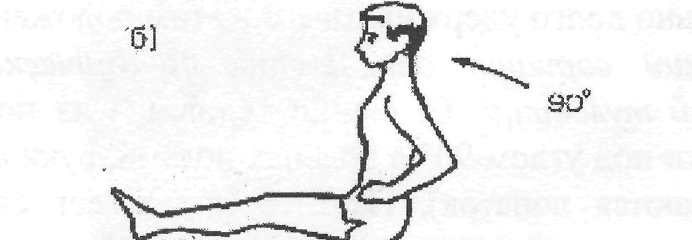 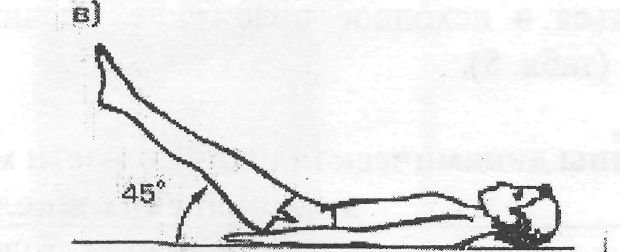 Для определения статической силовой выносливости мышц спины ребёнка укладывают на живот. Он производит разгибание туловища примерно до угла 30° (рис. 1, а).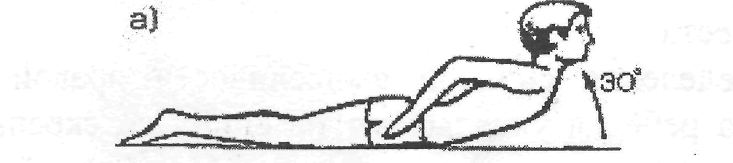 У детей в возрасте 12-15 лет средняя продолжительность удержания туловища составляет 1,5-2,5 минуты."Основной комплекс" дыхательной гимнастикипо методике СтрельниковойУПРАЖНЕНИЕ «ЛАДОШКИ» (РАЗМИНОЧНОЕ)Исходное положение: встать прямо, показать ладошки «зрителю», при этом локти опустить, руки далеко от тела не уводить - поза экстрасенса.Делайте короткий, шумный, активный вдох носом и одновременно сжимайте ладошки в кулачки (хватательное движение). Руки неподвижны, сжимаются только ладошки. Причем все пальцы сжимаются одновременно и с силой. Это очень важно.Сразу же после активного вдоха выдох уходит свободно и легко через нос или через рот. В это время кулачки разжимаются самостоятельно.Опять шмыгнули носом (звучно, на всю комнату) и одновременно сжали ладони в кулачки. И снова после шумного вдоха и сжатия ладоней в кулаки выдох уходит свободно, пальцы рук разжимаются, кисти рук на мгновение расслабляются.Не следует растопыривать пальцы при пассивном выдохе. Они так же свободно расслабляются после сжатия, как и выдох уходит абсолютно свободно после каждого вдоха.В нашей дыхательной гимнастике очень важно научиться не думать о выдохе! Активен только вдох, выдох пассивен. Не задерживайте воздух в груди и не выталкивайте его. Не мешайте организму выпустить «отработанный» воздух.Сделав 4 коротких шумных вдоха носом (и, соответственно, 4 пассивных выдоха), сделайте паузу - отдохните 3-5 секунд. В общей сложности нужно выполнить 24 раза по 4 коротких шумных вдоха-движения.Норма - 96 вдохов-движений. Это так называемая стрельниковская «сотня».по 4 вдоха-движения - 24 раза,или по 8 вдохов-движений- 12 раз,или по 16 вдохов-движений - 6 раз.или по 32 вдоха-движения - 3 раза.УПРАЖНЕНИЕ «ПОГОНЧИКИ»Исходное положение: встать прямо, сжатые в кулаки кисти рук прижать к поясу. В момент короткого шумного вдоха носом с силой толкайте кулаки к полу, как бы отжимаясь от него или сбрасывая с рук что-то. При этом во время толчка кулаки разжимаются.Плечи в момент вдоха напрягаются, руки вытягиваются в струну (тянутся к полу), пальцы рук широко растопыриваются. Это тоже очень важно.На пассивном выдохе вернитесь в исходное положение: кисти рук снова на поясе, пальцы сжаты в кулаки - выдох ушел сам.Делая следующий шумный короткий вдох, снова резко с силой толкните кулаки к полу, а затем вернитесь в исходное положение - выдох уходит самостоятельно через нос или через рот (кому как удобно).Если при выдохе вы выпускаете (именно выпускаете, а не выталкиваете!) воздух через рот, то рот широко не открывайте. При выдохе губы слегка разжимаются (в момент вдоха они слегка сжаты) - воздух уходит абсолютно пассивно. Не думайте об этом!Подряд нужно сделать 8 вдохов-движений без остановки. Затем отдых (пауза) - 3-5 секунд и снова 8 вдохов- движений.Это упражнение можно делать сидя и даже лежа. Если у вас травмирована рука, используйте одну здоровую руку. Постепенно, очень осторожно, с каждым днем тренировки начинайте включать в работу и больную руку. Со временем она «разработается». Норма:12 раз по 8 вдохов-движений,или 6 раз по 16 вдохов-движений,или 3 раза по 32 вдоха-движения.УПРАЖНЕНИЕ «НАСОС» («НАКАЧИВАНИЕ ШИНЫ»)Исходное положение: встать прямо, руки опущены. Слегка наклонитесь вниз, к полу: спина круглая (а не прямая), голова опущена (смотрит вниз, в пол, шею не тянуть и не на прягать, руки опущены вниз). Сделайте короткий шумный вдох в конечной точке поклона («понюхайте пол»).Слегка приподнимитесь, но не выпрямляйтесь полностью- в этот момент абсолютно пассивно уходит выдох через нос или через рот.Снова наклонитесь и одновременно с поклоном сделайте короткий шумный вдох. Затем слегка выпрямитесь, пассивно выпуская воздух через нос или через рот.Сделайте подряд 8 поклонов-вдохов, после чего остановитесь, отдохните 3-5 секунд - и снова 8 поклонов-вдохов.Норма-12 раз по 8 вдохов. В общей сложности - 96 вдохов-движений - стрельниковская «сотня». Вы можете выполнять и по 16 вдохов-движений, затем пауза 3-5 секунд и снова 16 вдохов-поклонов. В этом случае необходимые 96 вдохов-движений разбиваются на 6 подходов с паузами между ними. В итоге получатся все те же 96 дыхательных движений.УПРАЖНЕНИЕ «КОШКА»УПРАЖНЕНИЕ «ОБНИМИ  ПЛЕЧИ»УПРАЖНЕНИЕ «БОЛЬШОЙ МАЯТНИК»УПРАЖНЕНИЕ «ПОВОРОТЫ ГОЛОВЫ»УПРАЖНЕНИЕ  «УШКИ»УПРАЖНЕНИЕ «МАЯТНИК ГОЛОВОЙ» ИЛИ «МАЛЫЙ МАЯТНИК»УПРАЖНЕНИЕ «ПЕРЕКАТЫ»УПРАЖНЕНИЕ «ШАГИ» Этапы освоения упражнений на фитболах1-й этап. Основные задачи:1.Дать представления о форме и физических свойствах фитбола. Рекомендуемые упражнения:• прокатывания фитбола: по полу; по скамейке; змейкой между ориентирами, вокруг ориентиров;•  отбивание фитбола двумя руками на месте в сочетании с различными видами ходьбы;•  передача фитбола друг другу, броски фитбола;• игры с фитболом: «Догони мяч», «Попади мячом в цель», «Вышибалы», «Докати мяч» (варианты: «Толкай ладонями», «Толкай развернутой ступней»).2.Обучить правильной посадке на фитболе. Рекомендуемые упражнения:• сидя на фитболе у твердой опоры, проверить правильность постановки стоп (должны быть прижаты к полу и параллельны друг другу);• сидя на фитболе, в медленном темпе выполнять упражнения для плечевого пояса, например: а) повороты головы вправо—влево;б) поочередное поднимание рук вперед-вверх — в сторону;в) поднимание и опускание плеч;г) скольжение руками по поверхности фитбола; д) сгибание рук к плечам, сжав кисти в кулаки, руки в стороны; е) по сигналу встать, обежать вокруг мяча, придерживая его рукой. 3. Учить базовым положениям при выполнении упражнений в партере (сидя, лежа, в приседе).Рекомендуемые упражнения:• и.п.: стоя лицом к мячу. На счет 1-2 присели, прямые руки на фитболе, колени в стороны, спина прямая; на 3-4 встали, руки в стороны;• по сигналу все разбегаются врассыпную и бегают между фитболами, по следующему сигналу подбегают к своим фитболам и приседают. Это положение можно принимать парами у одного фитбола лицом друг к другу;• и.п.: — упор, стоя на коленях лицом к фитболу, руки на фитболе. На счет 1 — присесть на пятки, фитбол прижать к коленям; на счет 2 — вернуться в и.п.;• и.п.: лежа на спине, на полу, прямые ноги на фитболе, опора на пятки. Покачивать фитбол ногами вправо-влево, руки вдоль туловища. Упражнение можно делать парами с одним фитболом, располагаясь зеркально;• и.п.: лежа на спине, на полу, ноги прямые на фитболе. Приподнимать таз от пола. Упражнение можно выполнять одновременно парами, располагаясь зеркально;• и.п.: лежа на спине, на полу, ступни ног — на фитболе. Делать маленькие шаги по поверхности фитбола вперед-назад;• переходы из положения упор, сидя, фитбол на прямых ногах, прокатывая фитбол к груди, лечь на спину. Аналогичным способом вернуться в и.п.;• и.п.: лежа на спине, на полу, ногами обхватить фитбол. Согнуть колени и сжать фитбол. Можно выполнить поочередно вдвоем. То же — в положении сидя;• и.п.: лежа на спине, на полу, согнутые в коленях ноги — на фитболе, руки за головой. Поднять верхнюю часть туловища к коленям. Можно выполнять одновременно вдвоем;• и.п.: лежа на спине, на полу, прямые ноги вместе, руки вытянуты за головой, фитбол — в руках. Передавать фитбол из рук в ноги и наоборот;• и.п.: стоя на полу на коленях лицом к фитболу. Разгибая ноги, сделать перекат в положение на живот на фитболе. Ноги и руки упираются в пол. Упражнение лучше начинать с фитбола, диаметр, которого на один размер меньше необходимого для занимающегося;• и.п.: лежа на спине, на полу, согнутые в коленях ноги на фитболе. Напрягая мышцы ног, прижать фитбол к ягодицам.Организационно-методические указания: структура занятий включает традиционную разминку с различными видами ходьбы, бега, упражнениями для рук, туловища, ног, комплексы ритмической гимнастики, 5-6 упражнений с фитболом, игровые упражнения в виде эстафет, упражнения на растягивание и расслабление мышц без фитбола.Занимающиеся с фитболами должны находиться на расстоянии 1- друг от друга и от выступающих предметов в зале.Темп и продолжительность упражнений индивидуальны.2-й этап. Основные задачи:1.Научить сохранению правильной осанки при выполнении упражнений для рук и ног в сочетании с покачиваниями на фитболе.Рекомендуемые упражнения:                                                                                                                                                                                                                                                                                                                                      • самостоятельно покачиваться на фитболе с опробованием установки: пятки давят на пол, спина прямая, через затылок, позвоночник и фитбол как бы проходит стержень;• в среднем темпе выполнять движения руками: в стороны —вверх — вперед — вниз. Выполнять прямыми руками круговое вращение в лучезапястных, локтевых и плечевых суставах. Такие движения должны вызывать самопроизвольное покачивание на фитболе. Необходимо следить за постоянным сохранением контакта с поверхностью фитбола;   • и.п.: сидя на фитболе. Выполнить: ходьбу на месте, не отрывая носков; ходьбу, высоко поднимая колени; из и.п. ступни вместе раздвинуть пятки, в стороны и вернуться в и.п.; приставной шаг в сторону; из положения, сидя ноги врозь перейти в положение ноги скрестно. 2. Научить сохранению правильной осанки при уменьшении площади опоры (тренировка равновесия координации).Рекомендуемые упражнения:• поочередно выставлять ноги на пятку вперед в сторону, руки на фитболе;• поочередно выставлять ноги вперед, в сторону, на носок;• то же упражнение с различными положениями рук: одна вперед, другая вверх; одна за голову, другая в сторону.3. Обучить ребенка упражнениям на сохранение равновесия с различными положениями на фитболе. Рекомендуемые упражнения:• наклоняться вперед, ноги врозь;• наклониться вперед к выставленной ноге вперед с различными положениями рук;• и.п.: сидя на фитболе, ноги на полу. Наклоняться в стороны: руки на поясе, руки за головой, руки в стороны;• наклоняться к выставленной в сторону ноге с различными положениями рук;• сохранить правильную осанку и удержать равновесие в положении руки в стороны, одна нога вперед; поднять руки вверх, согнуть в локтях, выполнить круговые движения руками;•  и.п.: сидя на фитболе. В медленном темпе сделать несколько шагов вперед и лечь спиной на фитбол, сохраняя прямой угол между голенью и бедром, пятки должны быть на полу, руки придерживают фитбол сбоку. Переступая ногами, вернуться в и.п.;• и.п.: лежа на фитболе, руки в упоре на полу. Сделать несколько шагов руками вперед и назад. Затылок, шея, спина должны быть на прямой линии;• и.п.: лежа на животе на фитболе, ноги полусогнуты в стартовом положении на полу. Согнуть руки в локтях, ладонями вперед («крылышки»), голову не поднимать;• и.п.: лежа на животе на фитболе, руки на полу, ноги в стартовом положении. Поочередно поднимать ноги до горизонтали, руки должны быть согнуты, плечи — над кистями;• и.п.: то же. Поднимать поочередно ноги, сгибая в коленях;• и.п.: лежа, на спине, на полу, прямые ноги на фитболе. Выполнять поочередно махи прямой ногой вверх;• и.п.: лежа на спине, на полу, руки вдоль туловища, ноги стопами опираются на фитбол. Поочередные махи согнутой ногой;• выполнить два предыдущих упражнения из и.п. руки за голову.4. Научить выполнению упражнений в расслаблении мышц на фитболе. Рекомендуемые упражнения:• и.п.: сидя на полу с согнутыми ногами боком к фитболу. Облокотиться на фитбол, придерживая руками, расслабить мышцы шеи, спины, положить голову на фитбол и в таком положении покачаться;• и.п.: сидя на полу спиной к фитболу, придерживая его сзади руками. Расслабить мышцы шеи и спины, положить голову на фитбол и покачиваться влево-вправо.Организационно-методические указания; при выполнении упражнений в сочетании с колебательными покачиваниями на фитболе необходимо контролировать постоянный контакт с поверхностью фитбола. Структура занятий сохраняется, но увеличивается объем упражнений на фитболе. Можно использовать музыкально-ритмические композиции с различными перестроениями.3-й этап. Основные задачи:1.Научить выполнению комплекса ОРУ с использованием фитбола в едином для всей группы темпе.Рекомендуемые упражнения: комплексы ОРУ в соответствии с возрастными требованиями к занимающимся.2.Научить выполнению упражнений на растягивание с использованием фитбола.Рекомендуемые упражнения:• и.п.: стоя в упоре на одном колене боком к мячу, другая нога выпрямлена и опирается на мяч ступней. Выполнять медленные пружинистые покачивания;• то же упражнение выполнять, сгибая руки;• и.п.: стоя на одном колене спиной к фитболу, другое колено — на мяче, руки на полу. Выполнить несколько пружинистых движений назад;• сидя боком к фитболу на полу, дальняя от фитбола нога согнута и упирается ступней в пол, локоть ближней к фитболу руки лежит на поверхности мяча, кисть руки — на опорной ноге, разгибая ее. «Накатиться» на фитбол, удерживая равновесие;• и.п.: то же. При «накате» на фитбол дальнюю руку поднять вверх;• и.п.: то же. Выполнять одновременно одноименной рукой и ногой.4-й этапОсновная задача: совершенствовать качество выполнения упражнений в равновесии.Рекомендуемые упражнения:• и.п.: в упоре лежа на животе на фитболе. Сгибая ноги, прокатить фитбол к груди;• то же упражнение с опорой на фитбол одной ногой;• и.п.: стоя на коленях лицом к фитболу. Перейти в положение, лежа, на животе, руки в упоре, одна нога согнута;• аналогичное упражнение с опорой на фитбол коленом согнутой ноги, другая нога выпрямлена вверх;• и.п.: лежа на животе на фитболе. Перевернуться на спину;• и.п.: стоя правым боком к фитболу. Шаг правой ногой через фитбол, прокат на фитболе; затем приставить левую ногу, встать левым боком к фитболу;• и.п.: сидя на фитболе, ноги вместе. Небольшой наклон влево, прокат вправо на фитболе, встать, фитбол слева. То же, прокат влево на фитболе;• и.п.: лежа на животе на фитболе, в упоре на полу. Повороты в стороны; точка контакта с фитболом постепенно удаляется от опоры на пол;• то же упражнение с опорой на фитбол одной ногой;•  и.п.: лежа на спине, на полу, ноги на фитболе. Поднимая таз от пола, сгибая ноги, подкатить фитбол к ягодицам, вернуться в и.п.,                                                                                                                                                                                                                                                                                                                                                                                                                    •  то же упражнение с опорой на фитбол одной ногой.Освоение асан в индийской гимнастикеСамомассаж по методике Травинки В. М.Упражнение 1. Лежа на коврике, ноги согнуты в коленях, стопы ног плотно прижаты к полу, руки лежат вдоль туловища ладонями вниз. В этом положении поочередно сводить и разводить колени, встряхивая при этом икрами, затем встряхивать предплечья.Упражнение 2. Исходное положение – тоже. Поглаживание рук от кистей к плечу. Поглаживание ног от стоп к бедрам в исходном положении сидя на коврике.Упражнение 3. Лежа на спине поочередно тянуть носки стоп на себя и от себя, потом несколько круговых движений стопами. Затем кисти рук сжимать в кулаки и разжимать, потом несколько круговых движений кистями. Упражнение 4. Повторить потряхивание как в упражнении 1.Выполняется стоя. Начинать с энергичного растирания поясницы и спины от копчика вверх подушечками пальцев, потом кругообразными движениями гребнями кулаков растереть спину в разные стороны от позвоночника, потом - подушечками больших пальцев вдоль позвоночного столба. Каждый приём такого самомассажа проделывать от 2 до 4 минут. Потом погладить себя и заняться дыхательной гимнастикой. Затем массировать шею, плечи, руки. Применять те же приёмы – поглаживание, встряхивание, разминание и так далее.Название технологии, методики, системыХарактеристикаФитбол-гимнастика Физическая реабилитация детей с патологией и заболеваниями опорно-двигательного аппарата Е.Ю. КлубковойИндийская гимнастика (хатха-йога)Система воспитания здорового тела и здоровой психики с помощью упражнений, дыхания, релаксации Ю.М. ИвановаУпражнения по методике М. Норбекова Упражнения для позвоночника и массаж активных точек головыСамомассаж по методике В.М. Травинки Укрепляющий массаж стоп, верхних и нижних конечностейДыхательная гимнастика по методике А.Н.СтрельниковойПомогает избавиться от сутулости, формирует легкую, пружинистую походку, делает тело более гибким и пластичным№ п/пФамилия ИмяКласс Вид нарушенияИмеющиеся хронические заболеванияМедицинская группа здоровья1………..№ п/пФамилия ИмяКласс Тесты начало годаТесты начало годаТесты конец годаТесты конец годаДинамика «лодочка»«угол»«лодочка»«угол»Исходное положениеНазвание асаныРисунок и.п. – стояГора, дерево, пальма, треугольник, ласточка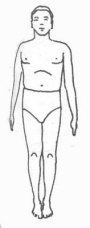 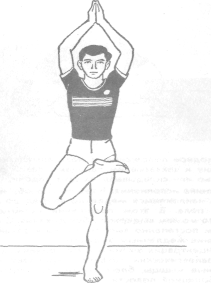 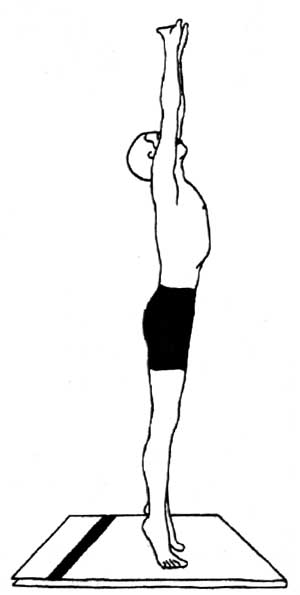 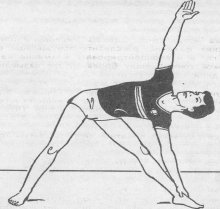 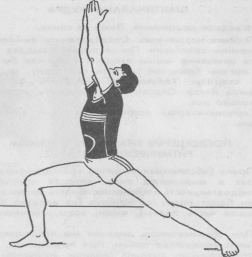 и.п. - сидя Алмаз, поза льва, кролик, 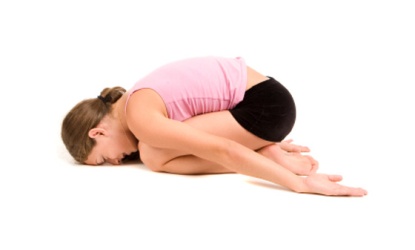 ребёнок 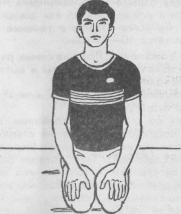 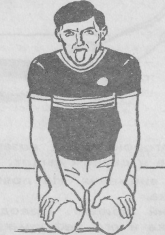 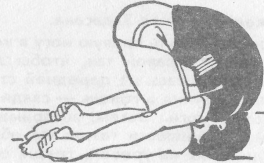 и.п. -  лёжаПоза змеи, кошки, собаки, лодки, кузнечика, лука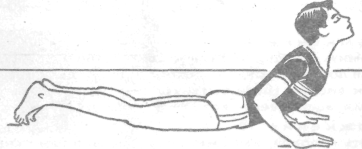 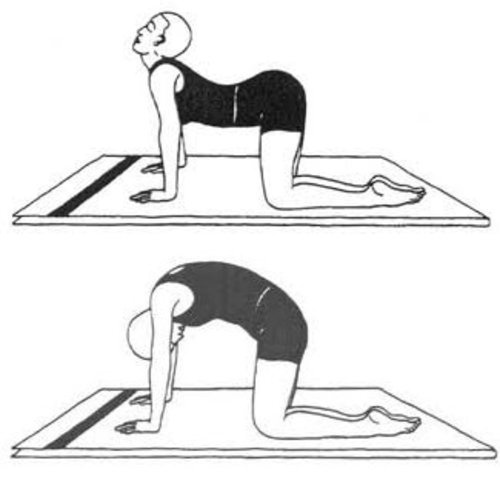 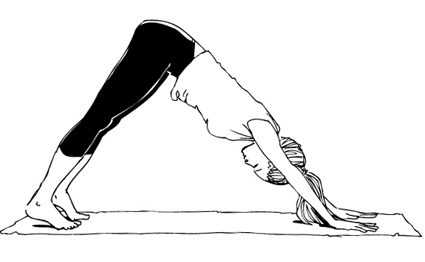 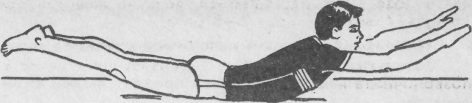 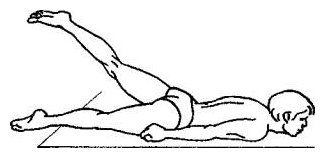 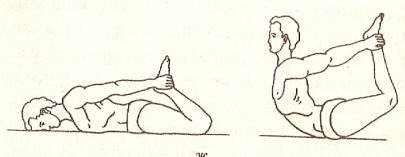 Асана на расслаблениеПоза мёртвого (используется в конце занятия 5-7 мин)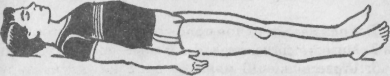 